DMC.CYVestnik Kipra Digital Marketing Conference17-18 February 2017, Apollonia Hotel. Limassol.BOOKING FORM (please return by e-mail sh@vkcyprus.com or fax 25 584920)Please choose the Workshops you are going to attend:14.00-16.00 - Dr. Haris Machlouzarides “Successful Digital Strategy in Today's Multi-Touch World”. 16.30-18.30 - Theocharis Katranis “How to create effective emails”.Day 2 (Saturday, February 18)09.00-11.00 - Panayiotis Pieri “GrowthHacking Techniques for Startups and SMEs”.11.30-13.30 - Philip Ammerman “Achieving Digital Transformation: Trends and Techniques Changing Online Interaction”.14.00-16.00 - Adonis Anastasiou “How to get maximum engagement in Social Media”.16.30-18.30 - Arpine Sargsyan “Customers from Instagram. Marketing of the future". (Russian)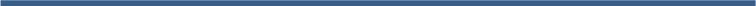 PARTICIPATION FEE Per delegate per seminar is 40 euro 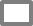 Per delegate for plenary sessions and 2 seminars of your choice is 130 euro.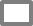 Per delegate for whole conference program (plenary sessions and 6 seminars) is 150 euro.BOOKING TERMS: Confirmation of your registration will be sent to you as soon as complete application form is received by fax or e-mail. We shall call you in February to find out what workshops/seminars you plan to visit.Participation fee settlement has to be made by the 14th of February 2017.METHODS OF PAYMENT (please mark):	Bank Transfer. Please inform the Bank that you will pay all charges.Name of the Bank: Hellenic BankAccount: 240-01-581322-01Full account including codes: CY92005002400002400158132201Receiver: N.G.K. Cyprus Advertiser Ltd.Description of the payment: your company name + DMC.CY	Cheque. Please mail your cheque by mail to: P.O.Box 58236, 3732, Limassol or send it with a courier to the office of Vestnik Kipra - 14, Byron str. Limassol. Payable to: N.G.K. Cyprus Advertiser Ltd.	Online payment by a credit card. Please pay online at (cyprusrussianbusiness.com). Press the banner with the name of the conference and follow instructions.  ADDITIONAL INFORMATION: if you have any questions, please do not hesitate to contactMr. Sergey Hill His e-mail is sh@vkcyprus.com. His direct phone number is 99 143736.1st ParticipantMr.               Mrs.              Ms.              Dr.Name and SurnameJob  TitleTelephoneE-mail2nd ParticipantMr.               Mrs.              Ms.              Dr.Name and SurnameJob  TitleTelephoneE-mail3rd ParticipantMr.               Mrs.              Ms.              Dr.Name and SurnameJob  TitleTelephoneE-mail